肇     庆     学     院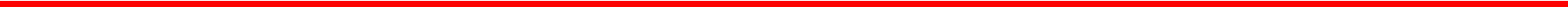 关于举办肇庆学院2023年师范生微课大赛的通知为突出学校“师范性应用型”办学定位，促进我校师范生将信息技术与教学 深度融合，提高师范生的教育技术应用能力和教育教学综合实践能力，经研究，我校将举办肇庆学院2023年师范生微课大赛。具体事项如下：一、参赛对象与范围1、参赛对象：21级本科师范生2、微课内容范围：本届微课参评内容为学前、小学、初中、高中四个学段的所有学科。二 、组织方式及报送要求1、本次比赛由教师教育学院统一组织安排，各二级学院和相关职能部门协办。2、各二级学院组织21级本科师范生进行预赛，在预赛基础上 推荐优秀选手(21级本科师范生总人数的1%)参加学校决赛。预赛由各二级学院组织进行。3、各二级学院于2023年12月1日下午5点前，将参赛学生名单电子版(附件1, 电子表格请在教师教育学院网页下载)发送到caijinlun119@163.com,纸质版报名表（加盖学院公章）和参赛微课作品(光盘)送到教师教育学院302室蔡锦伦老师处，电话：13929872265。过期未报作弃权论。三、微课制作要求1、选题要简明，内容须科学正确、结构完整、逻辑清晰，用规范的技术和语言，要达成目标教学且形式新颖、精彩有趣；2、微课视频片头含有标题、作者、学院等主要信息；主要教学内容和环节有字幕提示或说明；不需要全程录制作者本人的头像：3、微课视频格式为： MP4 或 AVI等，微课时间严格控制在5—8分钟之间；4、视频与微课教学设计稿刻录在一张光盘中提交(视频在前，教学设计在后),光盘表面注明参赛学生姓名和学院。5、参赛作品及材料须为本人原创，不得抄袭他人作品、侵害他人版权，若发现参赛作品侵犯他人著作权，或有任何不良信息内容，则一律取消参赛资格。四、奖项设置本次大赛组委会将根据上报的微课作品，组织学科教学论专家对参赛作品分 别进行公正、公平评价，并评出一等奖10%(占参赛总数的比例),二等奖15%,三等奖20%。附件1:肇庆学院2023年微课大赛报名表附件2:微课大赛评分标准肇庆学院教师教育学院2023年11月9日附件1：肇庆学院2023年微课大赛报名表附件2：微课大赛评分标准选手姓名：　　　　　　　参赛编号：　　　　　　序号学院姓名微课标题联系电话指导老师​​​​​​​​​​​​​​​一级指标二级指标指标说明主题与内容15分选题简明（5分）应选取教学环节中某一知识点、例题/习题、专题、实验活动等作为选题，尽量做到“小而精”，具备独立性、完整性和示范性。主题与内容15分重点突出（5分）能突出教学中常见、典型、有代表性的问题或内容，能有效解决教与学过程中的重点和难点。主题与内容15分内容科学（5分）内容严谨充实，无科学性、政策性错误，能反映社会和学科发展。设计与安排25分设计合理（10分）教学目标明确，思路清晰；组织与编排符合学生认知规律；能突出学生的主体性以及教与学活动有机结合，注重学生全面发展。设计与安排25分方法适当（10分）能根据教学需求选用灵活适当的教学方法和策略，注重调动学生的学习积极性和创造性思维能力；信息技术手段运用合理，教学媒体选择恰当，教学辅助效果好。设计与安排25分形式新颖（5分）构思新颖，富有创意，录制方法与工具可以自由组合，如用手写板、电子白板、黑板、白纸、PPT、Pad、录屏工具软件、手机、DV摄像机、数码相机等制作。表达与讲解20分语言清晰（10分）教学语言规范清晰，声音洪亮、有节奏感，富有感染力。表达与讲解20分表达形象（10分）教学过程主线清晰，深入浅出，形象生动，逻辑性和启发引导性强。技术与规范20分技术规范（15分）1. 微视频：时长在5-8分钟之间；视频图像清晰稳定、构图合理、声音清楚，主要教学环节有字幕提示等；视频片头应显示标题、作者、学院。2.教学需求分析设计说明文档应包括：学习者起点水平分析、学习内容分析、教学目标分析等。技术与规范20分结构完整（5分）作品必须包含微课视频，以及在微课录制过程中使用到的全部辅助扩展资料：教学方案设计、课件、习题等。效果与评价20分目标达成（10分)能完成设定的教学目标，有效解决实际教学问题。效果与评价20分推广价值（10分）有示范和引领作用，可以推广。